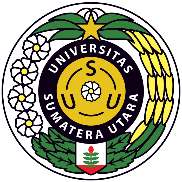 UNIVERSITAS SUMATERA UTARA (USU)FAKULTAS TEKNIKDEPARTEMEN TEKNIK ELEKTROUNIVERSITAS SUMATERA UTARA (USU)FAKULTAS TEKNIKDEPARTEMEN TEKNIK ELEKTROUNIVERSITAS SUMATERA UTARA (USU)FAKULTAS TEKNIKDEPARTEMEN TEKNIK ELEKTROUNIVERSITAS SUMATERA UTARA (USU)FAKULTAS TEKNIKDEPARTEMEN TEKNIK ELEKTROUNIVERSITAS SUMATERA UTARA (USU)FAKULTAS TEKNIKDEPARTEMEN TEKNIK ELEKTROUNIVERSITAS SUMATERA UTARA (USU)FAKULTAS TEKNIKDEPARTEMEN TEKNIK ELEKTROUNIVERSITAS SUMATERA UTARA (USU)FAKULTAS TEKNIKDEPARTEMEN TEKNIK ELEKTROUNIVERSITAS SUMATERA UTARA (USU)FAKULTAS TEKNIKDEPARTEMEN TEKNIK ELEKTROKode DokumenRENCANA PEMBELAJARAN SEMESTERRENCANA PEMBELAJARAN SEMESTERRENCANA PEMBELAJARAN SEMESTERRENCANA PEMBELAJARAN SEMESTERRENCANA PEMBELAJARAN SEMESTERRENCANA PEMBELAJARAN SEMESTERRENCANA PEMBELAJARAN SEMESTERRENCANA PEMBELAJARAN SEMESTERRENCANA PEMBELAJARAN SEMESTERRENCANA PEMBELAJARAN SEMESTERMATA KULIAH (MK)MATA KULIAH (MK)MATA KULIAH (MK)KODERumpun MKBOBOT (sks)BOBOT (sks)SEMESTERTgl PenyusunanTgl PenyusunanPersamaan Diferensial dan Peubah KompleksPersamaan Diferensial dan Peubah KompleksPersamaan Diferensial dan Peubah KompleksTEE 210237 AGUSTUS 20227 AGUSTUS 2022OTORISASI / PENGESAHANOTORISASI / PENGESAHANOTORISASI / PENGESAHANDosen Pengembang RPSDosen Pengembang RPSKoordinator RMKKoordinator RMKKa ProdiKa ProdiKa ProdiOTORISASI / PENGESAHANOTORISASI / PENGESAHANOTORISASI / PENGESAHANM. Razali, S.Si, M.SiIr. Arman Sani, MTDr. Ali Hanafiah Rambe, ST, MTM. Razali, S.Si, M.SiIr. Arman Sani, MTDr. Ali Hanafiah Rambe, ST, MTSuherman, ST., M.Comp., Ph.DSuherman, ST., M.Comp., Ph.DSuherman, ST., M.Comp., Ph.DCapaian PembelajaranCapaian PembelajaranCPL-PRODI yang dibebankan pada MK         CPL-PRODI yang dibebankan pada MK         CPL-PRODI yang dibebankan pada MK         Capaian PembelajaranCapaian PembelajaranCPL-1Mampu menerapkan pengetahuan matematika, ilmu pengetahuan alam/atau material, teknologi informasi dan kerekayasaan untuk mendapatkan pemahaman menyeluruh tentang prinsip-prinsip Teknik Elektro.Mampu menerapkan pengetahuan matematika, ilmu pengetahuan alam/atau material, teknologi informasi dan kerekayasaan untuk mendapatkan pemahaman menyeluruh tentang prinsip-prinsip Teknik Elektro.Mampu menerapkan pengetahuan matematika, ilmu pengetahuan alam/atau material, teknologi informasi dan kerekayasaan untuk mendapatkan pemahaman menyeluruh tentang prinsip-prinsip Teknik Elektro.Mampu menerapkan pengetahuan matematika, ilmu pengetahuan alam/atau material, teknologi informasi dan kerekayasaan untuk mendapatkan pemahaman menyeluruh tentang prinsip-prinsip Teknik Elektro.Mampu menerapkan pengetahuan matematika, ilmu pengetahuan alam/atau material, teknologi informasi dan kerekayasaan untuk mendapatkan pemahaman menyeluruh tentang prinsip-prinsip Teknik Elektro.Mampu menerapkan pengetahuan matematika, ilmu pengetahuan alam/atau material, teknologi informasi dan kerekayasaan untuk mendapatkan pemahaman menyeluruh tentang prinsip-prinsip Teknik Elektro.Mampu menerapkan pengetahuan matematika, ilmu pengetahuan alam/atau material, teknologi informasi dan kerekayasaan untuk mendapatkan pemahaman menyeluruh tentang prinsip-prinsip Teknik Elektro.Capaian PembelajaranCapaian PembelajaranCPL-2Mampu mendesain komponen, sistem dan/atau proses untuk memenuhi kebutuhan yang diharapkan oleh masyarakat dengan dihadapkan pada batasan realistik yang meliputi aspek hukum, ekonomi, lingkungan, sosial, politik, kesehatan dan keselamatan, keberlanjutan.Mampu mendesain komponen, sistem dan/atau proses untuk memenuhi kebutuhan yang diharapkan oleh masyarakat dengan dihadapkan pada batasan realistik yang meliputi aspek hukum, ekonomi, lingkungan, sosial, politik, kesehatan dan keselamatan, keberlanjutan.Mampu mendesain komponen, sistem dan/atau proses untuk memenuhi kebutuhan yang diharapkan oleh masyarakat dengan dihadapkan pada batasan realistik yang meliputi aspek hukum, ekonomi, lingkungan, sosial, politik, kesehatan dan keselamatan, keberlanjutan.Mampu mendesain komponen, sistem dan/atau proses untuk memenuhi kebutuhan yang diharapkan oleh masyarakat dengan dihadapkan pada batasan realistik yang meliputi aspek hukum, ekonomi, lingkungan, sosial, politik, kesehatan dan keselamatan, keberlanjutan.Mampu mendesain komponen, sistem dan/atau proses untuk memenuhi kebutuhan yang diharapkan oleh masyarakat dengan dihadapkan pada batasan realistik yang meliputi aspek hukum, ekonomi, lingkungan, sosial, politik, kesehatan dan keselamatan, keberlanjutan.Mampu mendesain komponen, sistem dan/atau proses untuk memenuhi kebutuhan yang diharapkan oleh masyarakat dengan dihadapkan pada batasan realistik yang meliputi aspek hukum, ekonomi, lingkungan, sosial, politik, kesehatan dan keselamatan, keberlanjutan.Mampu mendesain komponen, sistem dan/atau proses untuk memenuhi kebutuhan yang diharapkan oleh masyarakat dengan dihadapkan pada batasan realistik yang meliputi aspek hukum, ekonomi, lingkungan, sosial, politik, kesehatan dan keselamatan, keberlanjutan.Capaian PembelajaranCapaian PembelajaranCPL-3Mampu mendesain eksperimen laboratorium dan/atau lapangan serta menganalisis dan mengartikan data untuk memperkuat penilaian teknik khususnya dalam bidang Teknik Elektro.Mampu mendesain eksperimen laboratorium dan/atau lapangan serta menganalisis dan mengartikan data untuk memperkuat penilaian teknik khususnya dalam bidang Teknik Elektro.Mampu mendesain eksperimen laboratorium dan/atau lapangan serta menganalisis dan mengartikan data untuk memperkuat penilaian teknik khususnya dalam bidang Teknik Elektro.Mampu mendesain eksperimen laboratorium dan/atau lapangan serta menganalisis dan mengartikan data untuk memperkuat penilaian teknik khususnya dalam bidang Teknik Elektro.Mampu mendesain eksperimen laboratorium dan/atau lapangan serta menganalisis dan mengartikan data untuk memperkuat penilaian teknik khususnya dalam bidang Teknik Elektro.Mampu mendesain eksperimen laboratorium dan/atau lapangan serta menganalisis dan mengartikan data untuk memperkuat penilaian teknik khususnya dalam bidang Teknik Elektro.Mampu mendesain eksperimen laboratorium dan/atau lapangan serta menganalisis dan mengartikan data untuk memperkuat penilaian teknik khususnya dalam bidang Teknik Elektro.Capaian PembelajaranCapaian PembelajaranCPL-4Mampu menyelesaikan permasalahan teknik khususnya dalam bidang Teknik Elektro secara bertanggungjawab dan memenuhi etika profesi.Mampu menyelesaikan permasalahan teknik khususnya dalam bidang Teknik Elektro secara bertanggungjawab dan memenuhi etika profesi.Mampu menyelesaikan permasalahan teknik khususnya dalam bidang Teknik Elektro secara bertanggungjawab dan memenuhi etika profesi.Mampu menyelesaikan permasalahan teknik khususnya dalam bidang Teknik Elektro secara bertanggungjawab dan memenuhi etika profesi.Mampu menyelesaikan permasalahan teknik khususnya dalam bidang Teknik Elektro secara bertanggungjawab dan memenuhi etika profesi.Mampu menyelesaikan permasalahan teknik khususnya dalam bidang Teknik Elektro secara bertanggungjawab dan memenuhi etika profesi.Mampu menyelesaikan permasalahan teknik khususnya dalam bidang Teknik Elektro secara bertanggungjawab dan memenuhi etika profesi.Capaian PembelajaranCapaian PembelajaranCPL-5Mampu menerapkan metode, keterampilan dan perangkat teknik modern yang diperlukan untuk praktek profesi Teknik Elektro.Mampu menerapkan metode, keterampilan dan perangkat teknik modern yang diperlukan untuk praktek profesi Teknik Elektro.Mampu menerapkan metode, keterampilan dan perangkat teknik modern yang diperlukan untuk praktek profesi Teknik Elektro.Mampu menerapkan metode, keterampilan dan perangkat teknik modern yang diperlukan untuk praktek profesi Teknik Elektro.Mampu menerapkan metode, keterampilan dan perangkat teknik modern yang diperlukan untuk praktek profesi Teknik Elektro.Mampu menerapkan metode, keterampilan dan perangkat teknik modern yang diperlukan untuk praktek profesi Teknik Elektro.Mampu menerapkan metode, keterampilan dan perangkat teknik modern yang diperlukan untuk praktek profesi Teknik Elektro.Capaian PembelajaranCapaian PembelajaranCPL-6Mampu berkomunikasi secara efektif, baik lisan maupun tulisan.Mampu berkomunikasi secara efektif, baik lisan maupun tulisan.Mampu berkomunikasi secara efektif, baik lisan maupun tulisan.Mampu berkomunikasi secara efektif, baik lisan maupun tulisan.Mampu berkomunikasi secara efektif, baik lisan maupun tulisan.Mampu berkomunikasi secara efektif, baik lisan maupun tulisan.Mampu berkomunikasi secara efektif, baik lisan maupun tulisan.Capaian PembelajaranCapaian PembelajaranCPL-7Mampu mengevaluasi tugas-tugas dalam batasan yang ada secara disiplin dan menyeluruh.Mampu mengevaluasi tugas-tugas dalam batasan yang ada secara disiplin dan menyeluruh.Mampu mengevaluasi tugas-tugas dalam batasan yang ada secara disiplin dan menyeluruh.Mampu mengevaluasi tugas-tugas dalam batasan yang ada secara disiplin dan menyeluruh.Mampu mengevaluasi tugas-tugas dalam batasan yang ada secara disiplin dan menyeluruh.Mampu mengevaluasi tugas-tugas dalam batasan yang ada secara disiplin dan menyeluruh.Mampu mengevaluasi tugas-tugas dalam batasan yang ada secara disiplin dan menyeluruh.Capaian PembelajaranCapaian PembelajaranCPL-8Mampu untuk bekerja dalam tim lintas disiplin dan multikultural serta global internasional.Mampu untuk bekerja dalam tim lintas disiplin dan multikultural serta global internasional.Mampu untuk bekerja dalam tim lintas disiplin dan multikultural serta global internasional.Mampu untuk bekerja dalam tim lintas disiplin dan multikultural serta global internasional.Mampu untuk bekerja dalam tim lintas disiplin dan multikultural serta global internasional.Mampu untuk bekerja dalam tim lintas disiplin dan multikultural serta global internasional.Mampu untuk bekerja dalam tim lintas disiplin dan multikultural serta global internasional.Capaian PembelajaranCapaian PembelajaranCPL-9Mampu untuk bertanggung jawab kepada masyarakat dan mematuhi etika profesi dalam menyelesaikan permasalahan Teknik Elektro.Mampu untuk bertanggung jawab kepada masyarakat dan mematuhi etika profesi dalam menyelesaikan permasalahan Teknik Elektro.Mampu untuk bertanggung jawab kepada masyarakat dan mematuhi etika profesi dalam menyelesaikan permasalahan Teknik Elektro.Mampu untuk bertanggung jawab kepada masyarakat dan mematuhi etika profesi dalam menyelesaikan permasalahan Teknik Elektro.Mampu untuk bertanggung jawab kepada masyarakat dan mematuhi etika profesi dalam menyelesaikan permasalahan Teknik Elektro.Mampu untuk bertanggung jawab kepada masyarakat dan mematuhi etika profesi dalam menyelesaikan permasalahan Teknik Elektro.Mampu untuk bertanggung jawab kepada masyarakat dan mematuhi etika profesi dalam menyelesaikan permasalahan Teknik Elektro.Capaian PembelajaranCapaian PembelajaranCPL-10Memiliki kapasitas pembelajaran sepanjang hayat termasuk akses pengetahuan yang relevan tentang isu-isu terkini.Memiliki kapasitas pembelajaran sepanjang hayat termasuk akses pengetahuan yang relevan tentang isu-isu terkini.Memiliki kapasitas pembelajaran sepanjang hayat termasuk akses pengetahuan yang relevan tentang isu-isu terkini.Memiliki kapasitas pembelajaran sepanjang hayat termasuk akses pengetahuan yang relevan tentang isu-isu terkini.Memiliki kapasitas pembelajaran sepanjang hayat termasuk akses pengetahuan yang relevan tentang isu-isu terkini.Memiliki kapasitas pembelajaran sepanjang hayat termasuk akses pengetahuan yang relevan tentang isu-isu terkini.Memiliki kapasitas pembelajaran sepanjang hayat termasuk akses pengetahuan yang relevan tentang isu-isu terkini.Capaian PembelajaranCapaian PembelajaranCPL-11Mampu mengidentifikasi potensi daerah di Sumatera Utara dan menerapkan inovasi, metode, keterampilan, dan perangkat teknik elektro yang relevan untuk mengembangkan potensi daerah tersebut.Mampu mengidentifikasi potensi daerah di Sumatera Utara dan menerapkan inovasi, metode, keterampilan, dan perangkat teknik elektro yang relevan untuk mengembangkan potensi daerah tersebut.Mampu mengidentifikasi potensi daerah di Sumatera Utara dan menerapkan inovasi, metode, keterampilan, dan perangkat teknik elektro yang relevan untuk mengembangkan potensi daerah tersebut.Mampu mengidentifikasi potensi daerah di Sumatera Utara dan menerapkan inovasi, metode, keterampilan, dan perangkat teknik elektro yang relevan untuk mengembangkan potensi daerah tersebut.Mampu mengidentifikasi potensi daerah di Sumatera Utara dan menerapkan inovasi, metode, keterampilan, dan perangkat teknik elektro yang relevan untuk mengembangkan potensi daerah tersebut.Mampu mengidentifikasi potensi daerah di Sumatera Utara dan menerapkan inovasi, metode, keterampilan, dan perangkat teknik elektro yang relevan untuk mengembangkan potensi daerah tersebut.Mampu mengidentifikasi potensi daerah di Sumatera Utara dan menerapkan inovasi, metode, keterampilan, dan perangkat teknik elektro yang relevan untuk mengembangkan potensi daerah tersebut.Capaian PembelajaranCapaian PembelajaranCPL-12Mampu mendesain sistem dan/atau proses untuk memanfaatkan energi baru dan terbarukan sebagai sumber energi listrik alternatif dari potensi sumber daya lokal dan nasional dengan wawasan global.Mampu mendesain sistem dan/atau proses untuk memanfaatkan energi baru dan terbarukan sebagai sumber energi listrik alternatif dari potensi sumber daya lokal dan nasional dengan wawasan global.Mampu mendesain sistem dan/atau proses untuk memanfaatkan energi baru dan terbarukan sebagai sumber energi listrik alternatif dari potensi sumber daya lokal dan nasional dengan wawasan global.Mampu mendesain sistem dan/atau proses untuk memanfaatkan energi baru dan terbarukan sebagai sumber energi listrik alternatif dari potensi sumber daya lokal dan nasional dengan wawasan global.Mampu mendesain sistem dan/atau proses untuk memanfaatkan energi baru dan terbarukan sebagai sumber energi listrik alternatif dari potensi sumber daya lokal dan nasional dengan wawasan global.Mampu mendesain sistem dan/atau proses untuk memanfaatkan energi baru dan terbarukan sebagai sumber energi listrik alternatif dari potensi sumber daya lokal dan nasional dengan wawasan global.Mampu mendesain sistem dan/atau proses untuk memanfaatkan energi baru dan terbarukan sebagai sumber energi listrik alternatif dari potensi sumber daya lokal dan nasional dengan wawasan global.Capaian PembelajaranCapaian PembelajaranCapaian Pembelajaran Mata Kuliah (CPMK) Capaian Pembelajaran Mata Kuliah (CPMK) Capaian Pembelajaran Mata Kuliah (CPMK) Capaian PembelajaranCapaian PembelajaranCPMK 1Mampu menterjemahkan kasus-kasus kontekstual dan aplikasi dalam sains dan teknik ke dalam model persamaan diferensialMampu menterjemahkan kasus-kasus kontekstual dan aplikasi dalam sains dan teknik ke dalam model persamaan diferensialMampu menterjemahkan kasus-kasus kontekstual dan aplikasi dalam sains dan teknik ke dalam model persamaan diferensialMampu menterjemahkan kasus-kasus kontekstual dan aplikasi dalam sains dan teknik ke dalam model persamaan diferensialMampu menterjemahkan kasus-kasus kontekstual dan aplikasi dalam sains dan teknik ke dalam model persamaan diferensialMampu menterjemahkan kasus-kasus kontekstual dan aplikasi dalam sains dan teknik ke dalam model persamaan diferensialMampu menterjemahkan kasus-kasus kontekstual dan aplikasi dalam sains dan teknik ke dalam model persamaan diferensialCapaian PembelajaranCapaian PembelajaranCPMK 2Mampu mengidentifikasi dan mengklasifikasikan  suatu persamaan diferensial berdasarkan ordo, jenis dan tipenya masing masingMampu mengidentifikasi dan mengklasifikasikan  suatu persamaan diferensial berdasarkan ordo, jenis dan tipenya masing masingMampu mengidentifikasi dan mengklasifikasikan  suatu persamaan diferensial berdasarkan ordo, jenis dan tipenya masing masingMampu mengidentifikasi dan mengklasifikasikan  suatu persamaan diferensial berdasarkan ordo, jenis dan tipenya masing masingMampu mengidentifikasi dan mengklasifikasikan  suatu persamaan diferensial berdasarkan ordo, jenis dan tipenya masing masingMampu mengidentifikasi dan mengklasifikasikan  suatu persamaan diferensial berdasarkan ordo, jenis dan tipenya masing masingMampu mengidentifikasi dan mengklasifikasikan  suatu persamaan diferensial berdasarkan ordo, jenis dan tipenya masing masingCapaian PembelajaranCapaian PembelajaranCPMK 3Mampu menghitung dan mencari penyelesaian umum dan penyelesaian khusus suatu persamaan diferensialMampu menghitung dan mencari penyelesaian umum dan penyelesaian khusus suatu persamaan diferensialMampu menghitung dan mencari penyelesaian umum dan penyelesaian khusus suatu persamaan diferensialMampu menghitung dan mencari penyelesaian umum dan penyelesaian khusus suatu persamaan diferensialMampu menghitung dan mencari penyelesaian umum dan penyelesaian khusus suatu persamaan diferensialMampu menghitung dan mencari penyelesaian umum dan penyelesaian khusus suatu persamaan diferensialMampu menghitung dan mencari penyelesaian umum dan penyelesaian khusus suatu persamaan diferensialCapaian PembelajaranCapaian PembelajaranCPMK 4Mampu menerapkan persamaan diferensial pada berbagai model sistem di bidang teknik dan sainsMampu menerapkan persamaan diferensial pada berbagai model sistem di bidang teknik dan sainsMampu menerapkan persamaan diferensial pada berbagai model sistem di bidang teknik dan sainsMampu menerapkan persamaan diferensial pada berbagai model sistem di bidang teknik dan sainsMampu menerapkan persamaan diferensial pada berbagai model sistem di bidang teknik dan sainsMampu menerapkan persamaan diferensial pada berbagai model sistem di bidang teknik dan sainsMampu menerapkan persamaan diferensial pada berbagai model sistem di bidang teknik dan sainsCapaian PembelajaranCapaian PembelajaranCPMK 5Mampu menerapkan perhitungan sistem bilangan kompleks dan fungsi kompleks untuk menyelesaikan masalah pada bidang sains dan teknik.                         Mampu menerapkan perhitungan sistem bilangan kompleks dan fungsi kompleks untuk menyelesaikan masalah pada bidang sains dan teknik.                         Mampu menerapkan perhitungan sistem bilangan kompleks dan fungsi kompleks untuk menyelesaikan masalah pada bidang sains dan teknik.                         Mampu menerapkan perhitungan sistem bilangan kompleks dan fungsi kompleks untuk menyelesaikan masalah pada bidang sains dan teknik.                         Mampu menerapkan perhitungan sistem bilangan kompleks dan fungsi kompleks untuk menyelesaikan masalah pada bidang sains dan teknik.                         Mampu menerapkan perhitungan sistem bilangan kompleks dan fungsi kompleks untuk menyelesaikan masalah pada bidang sains dan teknik.                         Mampu menerapkan perhitungan sistem bilangan kompleks dan fungsi kompleks untuk menyelesaikan masalah pada bidang sains dan teknik.                         Capaian PembelajaranCapaian PembelajaranCPMK 6Mampu menerapkan dan memperluas ide dan konsep kalkulus yang berhubungan dengan limit, kontinuitas, diferensial dan integral ke dalam teori analis fungsi kompleksMampu menerapkan dan memperluas ide dan konsep kalkulus yang berhubungan dengan limit, kontinuitas, diferensial dan integral ke dalam teori analis fungsi kompleksMampu menerapkan dan memperluas ide dan konsep kalkulus yang berhubungan dengan limit, kontinuitas, diferensial dan integral ke dalam teori analis fungsi kompleksMampu menerapkan dan memperluas ide dan konsep kalkulus yang berhubungan dengan limit, kontinuitas, diferensial dan integral ke dalam teori analis fungsi kompleksMampu menerapkan dan memperluas ide dan konsep kalkulus yang berhubungan dengan limit, kontinuitas, diferensial dan integral ke dalam teori analis fungsi kompleksMampu menerapkan dan memperluas ide dan konsep kalkulus yang berhubungan dengan limit, kontinuitas, diferensial dan integral ke dalam teori analis fungsi kompleksMampu menerapkan dan memperluas ide dan konsep kalkulus yang berhubungan dengan limit, kontinuitas, diferensial dan integral ke dalam teori analis fungsi kompleksCapaian PembelajaranCapaian PembelajaranPeta CPL – CPMKPeta CPL – CPMKDiskripsi Singkat MKDiskripsi Singkat MKMata kuliah ini membahas tema-tema matematika yang berhubungan dengan persamaan diferensial biasa dan teori variabel kompleks, pembahasan meliputi kemampuan mengklasifikasikan persamaan diferensial ke dalam ordo dan tipe-tipenya, memodelkan masalah kontekstual dibidang sains dan teknik ke dalam persamaan diferensial dan mencari penyelesaiannya dengan beragam metode penyelesaian persamaan diferensial, menerapkan perhitungan sistem bilangan kompleks dan fungsi kompleks untuk menyelesaikan masalah pada bidang sains dan teknik, menerapkan dan memperluas ide dan konsep kalkulus yang berhubungan dengan limit, kontinuitas, diferensial dan integral ke dalam teori analisis fungsi kompleks dan menggunakannya untuk menyelesaikan masalah dibidang sains dan teknik.Mata kuliah ini membahas tema-tema matematika yang berhubungan dengan persamaan diferensial biasa dan teori variabel kompleks, pembahasan meliputi kemampuan mengklasifikasikan persamaan diferensial ke dalam ordo dan tipe-tipenya, memodelkan masalah kontekstual dibidang sains dan teknik ke dalam persamaan diferensial dan mencari penyelesaiannya dengan beragam metode penyelesaian persamaan diferensial, menerapkan perhitungan sistem bilangan kompleks dan fungsi kompleks untuk menyelesaikan masalah pada bidang sains dan teknik, menerapkan dan memperluas ide dan konsep kalkulus yang berhubungan dengan limit, kontinuitas, diferensial dan integral ke dalam teori analisis fungsi kompleks dan menggunakannya untuk menyelesaikan masalah dibidang sains dan teknik.Mata kuliah ini membahas tema-tema matematika yang berhubungan dengan persamaan diferensial biasa dan teori variabel kompleks, pembahasan meliputi kemampuan mengklasifikasikan persamaan diferensial ke dalam ordo dan tipe-tipenya, memodelkan masalah kontekstual dibidang sains dan teknik ke dalam persamaan diferensial dan mencari penyelesaiannya dengan beragam metode penyelesaian persamaan diferensial, menerapkan perhitungan sistem bilangan kompleks dan fungsi kompleks untuk menyelesaikan masalah pada bidang sains dan teknik, menerapkan dan memperluas ide dan konsep kalkulus yang berhubungan dengan limit, kontinuitas, diferensial dan integral ke dalam teori analisis fungsi kompleks dan menggunakannya untuk menyelesaikan masalah dibidang sains dan teknik.Mata kuliah ini membahas tema-tema matematika yang berhubungan dengan persamaan diferensial biasa dan teori variabel kompleks, pembahasan meliputi kemampuan mengklasifikasikan persamaan diferensial ke dalam ordo dan tipe-tipenya, memodelkan masalah kontekstual dibidang sains dan teknik ke dalam persamaan diferensial dan mencari penyelesaiannya dengan beragam metode penyelesaian persamaan diferensial, menerapkan perhitungan sistem bilangan kompleks dan fungsi kompleks untuk menyelesaikan masalah pada bidang sains dan teknik, menerapkan dan memperluas ide dan konsep kalkulus yang berhubungan dengan limit, kontinuitas, diferensial dan integral ke dalam teori analisis fungsi kompleks dan menggunakannya untuk menyelesaikan masalah dibidang sains dan teknik.Mata kuliah ini membahas tema-tema matematika yang berhubungan dengan persamaan diferensial biasa dan teori variabel kompleks, pembahasan meliputi kemampuan mengklasifikasikan persamaan diferensial ke dalam ordo dan tipe-tipenya, memodelkan masalah kontekstual dibidang sains dan teknik ke dalam persamaan diferensial dan mencari penyelesaiannya dengan beragam metode penyelesaian persamaan diferensial, menerapkan perhitungan sistem bilangan kompleks dan fungsi kompleks untuk menyelesaikan masalah pada bidang sains dan teknik, menerapkan dan memperluas ide dan konsep kalkulus yang berhubungan dengan limit, kontinuitas, diferensial dan integral ke dalam teori analisis fungsi kompleks dan menggunakannya untuk menyelesaikan masalah dibidang sains dan teknik.Mata kuliah ini membahas tema-tema matematika yang berhubungan dengan persamaan diferensial biasa dan teori variabel kompleks, pembahasan meliputi kemampuan mengklasifikasikan persamaan diferensial ke dalam ordo dan tipe-tipenya, memodelkan masalah kontekstual dibidang sains dan teknik ke dalam persamaan diferensial dan mencari penyelesaiannya dengan beragam metode penyelesaian persamaan diferensial, menerapkan perhitungan sistem bilangan kompleks dan fungsi kompleks untuk menyelesaikan masalah pada bidang sains dan teknik, menerapkan dan memperluas ide dan konsep kalkulus yang berhubungan dengan limit, kontinuitas, diferensial dan integral ke dalam teori analisis fungsi kompleks dan menggunakannya untuk menyelesaikan masalah dibidang sains dan teknik.Mata kuliah ini membahas tema-tema matematika yang berhubungan dengan persamaan diferensial biasa dan teori variabel kompleks, pembahasan meliputi kemampuan mengklasifikasikan persamaan diferensial ke dalam ordo dan tipe-tipenya, memodelkan masalah kontekstual dibidang sains dan teknik ke dalam persamaan diferensial dan mencari penyelesaiannya dengan beragam metode penyelesaian persamaan diferensial, menerapkan perhitungan sistem bilangan kompleks dan fungsi kompleks untuk menyelesaikan masalah pada bidang sains dan teknik, menerapkan dan memperluas ide dan konsep kalkulus yang berhubungan dengan limit, kontinuitas, diferensial dan integral ke dalam teori analisis fungsi kompleks dan menggunakannya untuk menyelesaikan masalah dibidang sains dan teknik.Mata kuliah ini membahas tema-tema matematika yang berhubungan dengan persamaan diferensial biasa dan teori variabel kompleks, pembahasan meliputi kemampuan mengklasifikasikan persamaan diferensial ke dalam ordo dan tipe-tipenya, memodelkan masalah kontekstual dibidang sains dan teknik ke dalam persamaan diferensial dan mencari penyelesaiannya dengan beragam metode penyelesaian persamaan diferensial, menerapkan perhitungan sistem bilangan kompleks dan fungsi kompleks untuk menyelesaikan masalah pada bidang sains dan teknik, menerapkan dan memperluas ide dan konsep kalkulus yang berhubungan dengan limit, kontinuitas, diferensial dan integral ke dalam teori analisis fungsi kompleks dan menggunakannya untuk menyelesaikan masalah dibidang sains dan teknik.Bahan Kajian: Materi pembelajaranBahan Kajian: Materi pembelajaranPersamaan diferensial biasa ordo-1 dan jenis-jenisnya, persamaan diferensial ordo-2 dan jenis-jenisnya, solusi numerik persamaan diferensial, solusi deret pangkat dari persamaan diferensial, aplikasi-aplikasi persamaan diferensial ordo-1, ordo-2 dan ordo-n, pengantar dasar bilangan kompleks, bentuk transendental dari bilangan kompleks, kalkulus fungsi kompleks meliputi limit, diferensial dan integral fungsi kompleks, aplikasi Wolfram Alpha digunakan sebagai pendamping setiap materi kuliah secara menyeluruh agar mahasiswa menguasai pemakaian aplikasi isi dengan terampil.; Mahasiswa memahami perkembangan teori persamaan diferensial dan peubah kompleksPersamaan diferensial biasa ordo-1 dan jenis-jenisnya, persamaan diferensial ordo-2 dan jenis-jenisnya, solusi numerik persamaan diferensial, solusi deret pangkat dari persamaan diferensial, aplikasi-aplikasi persamaan diferensial ordo-1, ordo-2 dan ordo-n, pengantar dasar bilangan kompleks, bentuk transendental dari bilangan kompleks, kalkulus fungsi kompleks meliputi limit, diferensial dan integral fungsi kompleks, aplikasi Wolfram Alpha digunakan sebagai pendamping setiap materi kuliah secara menyeluruh agar mahasiswa menguasai pemakaian aplikasi isi dengan terampil.; Mahasiswa memahami perkembangan teori persamaan diferensial dan peubah kompleksPersamaan diferensial biasa ordo-1 dan jenis-jenisnya, persamaan diferensial ordo-2 dan jenis-jenisnya, solusi numerik persamaan diferensial, solusi deret pangkat dari persamaan diferensial, aplikasi-aplikasi persamaan diferensial ordo-1, ordo-2 dan ordo-n, pengantar dasar bilangan kompleks, bentuk transendental dari bilangan kompleks, kalkulus fungsi kompleks meliputi limit, diferensial dan integral fungsi kompleks, aplikasi Wolfram Alpha digunakan sebagai pendamping setiap materi kuliah secara menyeluruh agar mahasiswa menguasai pemakaian aplikasi isi dengan terampil.; Mahasiswa memahami perkembangan teori persamaan diferensial dan peubah kompleksPersamaan diferensial biasa ordo-1 dan jenis-jenisnya, persamaan diferensial ordo-2 dan jenis-jenisnya, solusi numerik persamaan diferensial, solusi deret pangkat dari persamaan diferensial, aplikasi-aplikasi persamaan diferensial ordo-1, ordo-2 dan ordo-n, pengantar dasar bilangan kompleks, bentuk transendental dari bilangan kompleks, kalkulus fungsi kompleks meliputi limit, diferensial dan integral fungsi kompleks, aplikasi Wolfram Alpha digunakan sebagai pendamping setiap materi kuliah secara menyeluruh agar mahasiswa menguasai pemakaian aplikasi isi dengan terampil.; Mahasiswa memahami perkembangan teori persamaan diferensial dan peubah kompleksPersamaan diferensial biasa ordo-1 dan jenis-jenisnya, persamaan diferensial ordo-2 dan jenis-jenisnya, solusi numerik persamaan diferensial, solusi deret pangkat dari persamaan diferensial, aplikasi-aplikasi persamaan diferensial ordo-1, ordo-2 dan ordo-n, pengantar dasar bilangan kompleks, bentuk transendental dari bilangan kompleks, kalkulus fungsi kompleks meliputi limit, diferensial dan integral fungsi kompleks, aplikasi Wolfram Alpha digunakan sebagai pendamping setiap materi kuliah secara menyeluruh agar mahasiswa menguasai pemakaian aplikasi isi dengan terampil.; Mahasiswa memahami perkembangan teori persamaan diferensial dan peubah kompleksPersamaan diferensial biasa ordo-1 dan jenis-jenisnya, persamaan diferensial ordo-2 dan jenis-jenisnya, solusi numerik persamaan diferensial, solusi deret pangkat dari persamaan diferensial, aplikasi-aplikasi persamaan diferensial ordo-1, ordo-2 dan ordo-n, pengantar dasar bilangan kompleks, bentuk transendental dari bilangan kompleks, kalkulus fungsi kompleks meliputi limit, diferensial dan integral fungsi kompleks, aplikasi Wolfram Alpha digunakan sebagai pendamping setiap materi kuliah secara menyeluruh agar mahasiswa menguasai pemakaian aplikasi isi dengan terampil.; Mahasiswa memahami perkembangan teori persamaan diferensial dan peubah kompleksPersamaan diferensial biasa ordo-1 dan jenis-jenisnya, persamaan diferensial ordo-2 dan jenis-jenisnya, solusi numerik persamaan diferensial, solusi deret pangkat dari persamaan diferensial, aplikasi-aplikasi persamaan diferensial ordo-1, ordo-2 dan ordo-n, pengantar dasar bilangan kompleks, bentuk transendental dari bilangan kompleks, kalkulus fungsi kompleks meliputi limit, diferensial dan integral fungsi kompleks, aplikasi Wolfram Alpha digunakan sebagai pendamping setiap materi kuliah secara menyeluruh agar mahasiswa menguasai pemakaian aplikasi isi dengan terampil.; Mahasiswa memahami perkembangan teori persamaan diferensial dan peubah kompleksPersamaan diferensial biasa ordo-1 dan jenis-jenisnya, persamaan diferensial ordo-2 dan jenis-jenisnya, solusi numerik persamaan diferensial, solusi deret pangkat dari persamaan diferensial, aplikasi-aplikasi persamaan diferensial ordo-1, ordo-2 dan ordo-n, pengantar dasar bilangan kompleks, bentuk transendental dari bilangan kompleks, kalkulus fungsi kompleks meliputi limit, diferensial dan integral fungsi kompleks, aplikasi Wolfram Alpha digunakan sebagai pendamping setiap materi kuliah secara menyeluruh agar mahasiswa menguasai pemakaian aplikasi isi dengan terampil.; Mahasiswa memahami perkembangan teori persamaan diferensial dan peubah kompleksPustakaPustakaUtama:PustakaPustaka1. Calculus Early Transcendentals 8th ed. James Stewart, Cengage Learning2. Advanced Engineering Mathematics, 10th ed, Erwin Kreyszig, John Wiley&Sons Co3. Elementary Differential Equations 6th Ed, C. Henry Edwards, David E Penney, Pearson Prentice Hall1. Calculus Early Transcendentals 8th ed. James Stewart, Cengage Learning2. Advanced Engineering Mathematics, 10th ed, Erwin Kreyszig, John Wiley&Sons Co3. Elementary Differential Equations 6th Ed, C. Henry Edwards, David E Penney, Pearson Prentice Hall1. Calculus Early Transcendentals 8th ed. James Stewart, Cengage Learning2. Advanced Engineering Mathematics, 10th ed, Erwin Kreyszig, John Wiley&Sons Co3. Elementary Differential Equations 6th Ed, C. Henry Edwards, David E Penney, Pearson Prentice Hall1. Calculus Early Transcendentals 8th ed. James Stewart, Cengage Learning2. Advanced Engineering Mathematics, 10th ed, Erwin Kreyszig, John Wiley&Sons Co3. Elementary Differential Equations 6th Ed, C. Henry Edwards, David E Penney, Pearson Prentice Hall1. Calculus Early Transcendentals 8th ed. James Stewart, Cengage Learning2. Advanced Engineering Mathematics, 10th ed, Erwin Kreyszig, John Wiley&Sons Co3. Elementary Differential Equations 6th Ed, C. Henry Edwards, David E Penney, Pearson Prentice Hall1. Calculus Early Transcendentals 8th ed. James Stewart, Cengage Learning2. Advanced Engineering Mathematics, 10th ed, Erwin Kreyszig, John Wiley&Sons Co3. Elementary Differential Equations 6th Ed, C. Henry Edwards, David E Penney, Pearson Prentice Hall1. Calculus Early Transcendentals 8th ed. James Stewart, Cengage Learning2. Advanced Engineering Mathematics, 10th ed, Erwin Kreyszig, John Wiley&Sons Co3. Elementary Differential Equations 6th Ed, C. Henry Edwards, David E Penney, Pearson Prentice Hall1. Calculus Early Transcendentals 8th ed. James Stewart, Cengage Learning2. Advanced Engineering Mathematics, 10th ed, Erwin Kreyszig, John Wiley&Sons Co3. Elementary Differential Equations 6th Ed, C. Henry Edwards, David E Penney, Pearson Prentice HallPustakaPustakaPendukung:PustakaPustaka4. Advanced Engineering Mathematics 6th Ed, K.A. Stroud, Dexter J Booth, MacMillac International.5. Differential Equation, Paul Dawkins Lecture Notes, Lamar University.4. Advanced Engineering Mathematics 6th Ed, K.A. Stroud, Dexter J Booth, MacMillac International.5. Differential Equation, Paul Dawkins Lecture Notes, Lamar University.4. Advanced Engineering Mathematics 6th Ed, K.A. Stroud, Dexter J Booth, MacMillac International.5. Differential Equation, Paul Dawkins Lecture Notes, Lamar University.4. Advanced Engineering Mathematics 6th Ed, K.A. Stroud, Dexter J Booth, MacMillac International.5. Differential Equation, Paul Dawkins Lecture Notes, Lamar University.4. Advanced Engineering Mathematics 6th Ed, K.A. Stroud, Dexter J Booth, MacMillac International.5. Differential Equation, Paul Dawkins Lecture Notes, Lamar University.4. Advanced Engineering Mathematics 6th Ed, K.A. Stroud, Dexter J Booth, MacMillac International.5. Differential Equation, Paul Dawkins Lecture Notes, Lamar University.4. Advanced Engineering Mathematics 6th Ed, K.A. Stroud, Dexter J Booth, MacMillac International.5. Differential Equation, Paul Dawkins Lecture Notes, Lamar University.4. Advanced Engineering Mathematics 6th Ed, K.A. Stroud, Dexter J Booth, MacMillac International.5. Differential Equation, Paul Dawkins Lecture Notes, Lamar University.Dosen PengampuDosen PengampuMuhammad Razali, S.SI., M.SiMuhammad Razali, S.SI., M.SiMuhammad Razali, S.SI., M.SiMuhammad Razali, S.SI., M.SiMuhammad Razali, S.SI., M.SiMuhammad Razali, S.SI., M.SiMuhammad Razali, S.SI., M.SiMuhammad Razali, S.SI., M.SiMatakuliah syaratMatakuliah syaratKalkulus 2Kalkulus 2Kalkulus 2Kalkulus 2Kalkulus 2Kalkulus 2Kalkulus 2Kalkulus 2Mg Ke-Kemampuan akhir tiap tahapan belajar (Sub-CPMK)PenilaianPenilaianBantuk Pembelajaran;Metode Pembelajaran;Penugasan Mahasiswa;[ Estimasi Waktu]Bantuk Pembelajaran;Metode Pembelajaran;Penugasan Mahasiswa;[ Estimasi Waktu]Materi Pembelajaran[Pustaka]Bobot Penilaian (%)Mg Ke-Kemampuan akhir tiap tahapan belajar (Sub-CPMK)IndikatorKriteria & TeknikBantuk Pembelajaran;Metode Pembelajaran;Penugasan Mahasiswa;[ Estimasi Waktu]Bantuk Pembelajaran;Metode Pembelajaran;Penugasan Mahasiswa;[ Estimasi Waktu]Materi Pembelajaran[Pustaka]Bobot Penilaian (%)(1)(2)(3)(4)Tatap Muka (5)Daring (6)(7)(8)1Mahasiswa diharapkan mampu:menyebutkan persamaan diferensial berdasarkan jenis, ordo dan tipenyamenemukan solusi umum persamaan diferesial ordo-1 dengan pengintegralan langsungyang bisa diintegralkan langsungmenuliskan model matematika persamaan diferensial yang diberikan pada masalah kontekstualKetepatan menentukan ordo dan jenis persamaan diferensial pertaksamaanKetepatan menentukan solusi umum persamaan diferensial yang bisa diintegralkan langsunKetepatan menentukan menuliskan model matematika yang tepat dari kasus kontekstualKriteria:Marking SchemeBentuk:Non-test:1. membuat ringkasan materi kuliah2. mengerjakan soal latihan secara mandiriBM [(1x(3x60”)]Kegiatan:Membaca materi kuliahmeringkas materi ke buku catatandan membuat peta konsep materi kuliah-1berdiskusi dengan rekan sekelas PT [(1x(3x60”)]Kagiatan:1. mengerjakan soal latihan yang tersedia di slide kuliah.2. mencari soal lain dari penelusuran literatur buku Moda (Learning Management System):elearning@usu.ac.idTM [(1x(3x50”)]Kegiatan:ceramah materi kuliah dan diskusi, tanya jawabmentatat materi kuliahmenjawab pertayaan saat kuliah berlangsungMedia:Power Point Presentation (PPT)Zoom MeetingWolframalpha Audio Recording,lecture handoutWAGMetode Pembelajaran:Online LectureDiscussionSelf-Paced LearningPokok Bahasan: Pengantar persamaan diferensial ordo-1Pengantar persamaan diferensial:a. Pengertian dan definisi persamaan diferensialb. Sekilas klasifikasi persamaan diferensial berdasarkan tipe (persamaan diferensial biasa dan persamaan diferensial parsial), berdasarkan ordo dan derajatnyac. Pengertian penyelesaian umum dari suatu persamaan diferensiald. Persamaan diferensial ordo satu dengan pengintegralan langsung; bentuk e. Pemodelan persamaan diferensial dari soal kontekstual (hukum Newton, laju pertumbuhan dan laju peluruhan, laju perubahan pada variabel-variabel yang berubah secara proporsionalReferensi:1, 2, 35%2Mahasiswa diharapkan mampu:membedakan persamaan diferensial ordo-1 tipe pengintegralan langsungmembedakan persamaan diferensial ordo-1 yang bisa dipisah variabelmendapatkan solusi umumKetepatan menentukan solusi persamaan diferensialKriteria:Marking SchemeBentuk:Non-test:1. membuat ringkasan materi kuliah2. mengerjakan soal latihan secara mandiriBM [(1x(3x60”)]Kegiatan:Membaca materi kuliahmeringkas materi ke buku catatandan membuat peta konsep materi kuliah-1berdiskusi dengan rekan sekelas PT [(1x(3x60”)]Kagiatan:1. mengerjakan soal latihan yang tersedia di slide kuliah.2. mencari soal lain dari penelusuran literatur buku Moda (Learning Management System):elearning@usu.ac.idTM [(1x(3x50”)]Kegiatan:ceramah materi kuliah dan diskusi, tanya jawabmentatat materi kuliahmenjawab pertayaan saat kuliah berlangsungMedia:Power Point Presentation (PPT)Zoom MeetingWolframalpha Audio Recording,lecture handoutWAGMetode Pembelajaran:Online LectureDiscussionSelf-Paced LearningPokok bahasan: Persamaan diferensial ordo-1Arti geometris dari medan arah pada persamaan diferensial  dan metode Euler.Persamaan diferensial (PD) biasa ordo-1:PD dengan pengintegralan langsungPD yang variabelnya bisa dipisah (separable variables).Referensi:1, 2, 35%3Mahasiswa diharapkan mampu:menggunakan nilai awal untuk mendapatkan solusi khususmenyelesaikan PD tipe homogenmendapatkan solusi PD jenis linier menggunakan pendelatan bernoulli untuk menjadikan PD menjadi PD linier1. Ketepatan mendapatkan solusi umum dan solusi khusus2. Ketepatan dalam mendapatkan solusi PD tipe homogen, linier dan bernoulliKriteria:Marking SchemeBentuk:Non-test:1. membuat ringkasan materi kuliah2. mengerjakan soal latihan secara mandiriBM [(1x(3x60”)]Kegiatan:Membaca materi kuliahmeringkas materi ke buku catatandan membuat peta konsep materi kuliah-1berdiskusi dengan rekan sekelas PT [(1x(3x60”)]Kagiatan:1. mengerjakan soal latihan yang tersedia di slide kuliah.2. mencari soal lain dari penelusuran literatur buku Moda (Learning Management System):elearning@usu.ac.idTM [(1x(3x50”)]Kegiatan:ceramah materi kuliah dan diskusi, tanya jawabmentatat materi kuliahmenjawab pertayaan saat kuliah berlangsungMedia:Power Point Presentation (PPT)Zoom MeetingWolframalpha Audio Recording,lecture handoutWAGMetode Pembelajaran:Online LectureDiscussionSelf-Paced LearningPokok Bahasan:Persamaan diferensial ordo-1Lanjutan Persamaan diferensial (PD) biasa ordo-1:Masalah kondisi batas (Masalah nilai awal) dan solusi khusus (particular solution)PD Homogen ordo-1PD linier ordo-1; faktor integasiPD BernoulliReview latihan soal PD ordo-1Referensi:1, 2, 35%4Mahasiswa diharapkan mampu:Mampu menerapkan beragam jenis PD ordo-1 untuk menyelesaikan masalah terapan sains dan rekayasa1. Ketepatan dalam memodelkan persamaan diferesial dari kasus terapan2. Ketepatan dalam menemukan solusi umum dan solusi khusus dari masakah aplikasi/kontekstual3. Ketepatan dalam menginterpretasikan hasil solusiKriteria:Marking SchemeBentuk:Non-test:1. membuat ringkasan materi kuliah2. mengerjakan soal latihan secara mandiri3. Tugas-1 mandiri:Tugas mandiri/personal mengerjakan soal latihan pertemuan 1-44. Tugas kelompok-1: Beberapa group awal (50% dari total mahasiwa)Persiapan distribusi group dan pembagian tema CASE STUDY untuk tiap Group menelusuri literatur, berdiskusi tentang solusi dan penyiapan paper presentasi kelompok untuk di presentasikan di KULIAH KE-6BM [(1x(3x60”)]Kegiatan:Membaca materi kuliahmeringkas materi ke buku catatandan membuat peta konsep materi kuliah-1berdiskusi dengan rekan sekelas PT [(1x(3x60”)]Kagiatan:1. mengerjakan soal latihan yang tersedia di slide kuliah.2. menyelesaikan tugas-1 (Materi kuliah 1-4)Moda (Learning Management System):elearning@usu.ac.idTM [(1x(3x50”)]Kegiatan:ceramah materi kuliah dan diskusi, tanya jawabmentatat materi kuliahmenjawab pertayaan saat kuliah berlangsungMedia:Power Point Presentation (PPT)Zoom MeetingWolframalpha Audio Recording,lecture handoutWAGMetode Pembelajaran:Online LectureDiscussionSelf-Paced LearningPokok Bahasan:Aplikasi persamaan diferensial ordo-1 dan presentasi kelompokCASE PROBLEM (APPLIED PROBLEM):Persamaan diferensial pada rangkaian listrikModel prey-predator (mangsa-pemangsa)Hukum pendinginan-Newton (Newton’s law of cooling)Referensi:1, 2, 3tugas mandiri-1 =10%5Mahasiswa diharapkan mampu:menemukan persamaan karakteristik PD homogen ordo-2menggunakan persamaan karakteristik untuk menuliskan solusi umum1. Ketepatan dalam menuliskan persamaan karakteristik2. Ketepatan dalam menemukan solusi umumKriteria:Marking SchemeBentuk:Non-test:1. membuat ringkasan materi kuliah2. mengerjakan soal latihan secara mandiriTest: Quiz-1:BM [(1x(3x60”)]Kegiatan:Membaca materi kuliahmeringkas materi ke buku catatandan membuat peta konsep materi kuliah-1berdiskusi dengan rekan sekelas PT [(1x(3x60”)]Kagiatan:1. mengerjakan soal latihan yang tersedia di slide kuliah.2. mencari soal lain dari penelusuran literatur buku 3. Menjawas soal quiz-1Moda (Learning Management System):elearning@usu.ac.idTM [(1x(3x50”)]Kegiatan:ceramah materi kuliah dan diskusi, tanya jawabmentatat materi kuliahmenjawab pertayaan saat kuliah berlangsungMedia:Power Point Presentation (PPT)Zoom MeetingWolframalpha Audio Recording,lecture handoutWAGMetode Pembelajaran:Online LectureDiscussionSelf-Paced LearningPokok Bahasan:Lanjutan presentasi group/kelompok untuk aplikasi persamaan diferensialplus mulai persamaan ordo-2Persamaan diferensial biasa ordo-2:PD homogen ordo-2 dengan koefisien konstan;solusi umum plus solusi khusus dengan melibatkan masalah syarat batas atau masalah nilai awalPD non-homogen ordo-2; solusi umum dan solusi khusus dengan melibatkan masalah nilai awalPD non-homogen ordo-2; solusi umum dan solusi khusus dengan melibatkan masalah nilai awalReferensi:1, 3, 4, 5Quiz-1 =7%6Mahasiswa diharapkan mampu:menentukan solusi PD dengan metode koefisien tak-tentu menentukan solusi denga pendekatan metode variasi parametermendapatkan solusi umum PD ordo-3 dan yang lebih tinggi1. Ketepatan menentukan solusi dengan metode variasi parameter2. Ketepatan menentukan solusi dengan metode koefisien tak tentuKriteria:Marking SchemeBentuk:Non-test:1. membuat ringkasan materi kuliah2. mengerjakan soal latihan secara mandiri3. PRESENTASIGROUP (50% pertama) UNTUK TUGAS CASE STUDY YANG DI SHARE DI KULIAH KE-4BM [(1x(3x60”)]Kegiatan:Membaca materi kuliahmeringkas materi ke buku catatandan membuat peta konsep materi kuliah-1berdiskusi dengan rekan sekelas PT [(1x(3x60”)]Kagiatan:1. mengerjakan soal latihan yang tersedia di slide kuliah.2. mencari soal lain dari penelusuran literatur buku Moda (Learning Management System):elearning@usu.ac.idTM [(1x(3x50”)]Kegiatan:ceramah materi kuliah dan diskusi, tanya jawabmentatat materi kuliahmenjawab pertayaan saat kuliah berlangsungMedia:Power Point Presentation (PPT)Zoom MeetingWolframalpha Audio Recording,lecture handoutWAGMetode Pembelajaran:Online LectureDiscussionSelf-Paced LearningPokok Bahasan:Persamaan diferensial ordo-2 nonhomogenSolusi dengan metode koefisien tak-tentu (The method of undetermined coeficients)Solusi dengan metode variasi parameterPD homogen derajat tinggi, odro-3 dan ordo-n;Referensi:1, 3, 4, 5Presentasi Group batch -1 dan Group batch-2 = 5%7Mahasiswa diharapkan mampu:menentukan nilai wronksian dan persamaan diferensial terkaitmenerapkan persamaan diferensial ordo-2 pada kasus rangkaian listrik yang mengandung resistor dan kapasitor.1. Ketepatan dalam menghitung determinant wronksian2. Ketepatan dalam menerapkan PD Odro-2Kriteria:Marking SchemeBentuk:Non-test:1. membuat ringkasan materi kuliah2. mengerjakan soal latihan secara mandiriBM [(1x(3x60”)]Kegiatan:Membaca materi kuliahmeringkas materi ke buku catatandan membuat peta konsep materi kuliah-1berdiskusi dengan rekan sekelas PT [(1x(3x60”)]Kagiatan:1. mengerjakan soal latihan yang tersedia di slide kuliah.2. mencari soal lain dari penelusuran literatur buku Moda (Learning Management System):elearning@usu.ac.idTM [(1x(3x50”)]Kegiatan:ceramah materi kuliah dan diskusi, tanya jawabmentatat materi kuliahmenjawab pertayaan saat kuliah berlangsungMedia:Power Point Presentation (PPT)Zoom MeetingWolframalpha Audio Recording,lecture handoutWAGMetode Pembelajaran:Online LectureDiscussionSelf-Paced LearningPokok Bahasan:Determinan Wronksian dan aplikasi persamaan diferesial ordo-2 pada rangkaian listrikEksistensi dan keunikan solusi- Solusi bebas linier dan tak bebas linier; Determinan Wronksian.CASE PROBLEM: Persamaan diferensial ordo-2 pada rangkaian listrik Referensi:1, 2, 3, 58Mahasiswa diharapkan mampu:menguraikan persamaan diferensial ke dalam jumlah suku-suku deret pangkatmenemukan solusi hampiran persamaan diferensial dengan menerapkan pendekatan deret pangkatmenggunakan teorema Leibnitz-Maclaurin mendapatkan solusi persamaan diferensial1. Ketepatan dalam mengurai persamaan diferensial ke dalam jumlah suku-suku deret pangkat tak-hingga2. Ketepatan menggunakan teorema Leibnitz-Maclaurin pada persamaan dferensialKriteria:Marking SchemeBentuk:Non-test:1. membuat ringkasan materi kuliah2. mengerjakan soal latihan secara mandiriBM [(1x(3x60”)]Kegiatan:Membaca materi kuliahmeringkas materi ke buku catatandan membuat peta konsep materi kuliah-1berdiskusi dengan rekan sekelas PT [(1x(3x60”)]Kagiatan:1. mengerjakan soal latihan yang tersedia di slide kuliah.2. mencari soal lain dari penelusuran literatur buku Moda (Learning Management System):elearning@usu.ac.idPokok bahasan:Solusi deret pangkat dari persamaan diferensialSolusi deret pangkat dari persamaan diferensial biasa:a. Review rumus deret Maclaurin dan deret Taylorb. Cara mencari Turunan tinggi dari y = f(x) c. Teorema Leibnitz-Maclaurin untuk menyelesaikan persamaan diferensial dengan deret pangkat tak hingga.UJIAN TENGAH SEMESTER30%9Mahasiswa diharapkan mampu:menguraikan persamaan diferensial ke dalam jumlah suku-suku deret pangkatmenemukan solusi hampiran persamaan diferensial dengan menerapkan pendekatan deret pangkatmenggunakan teorema Leibnitz-Maclaurin mendapatkan solusi persamaan diferensial1. Ketepatan dalam mengurai persamaan diferensial ke dalam jumlah suku-suku deret pangkat tak-hingga. 2. Ketepatan menggunakan teorema Leibnitz-Maclaurin pada persamaan dferensialKriteria:Marking SchemeBentuk:Non-test:1. membuat ringkasan materi kuliah2. mengerjakan soal latihan secara mandiriBM [(1x(3x60”)]Kegiatan:Membaca materi kuliahmeringkas materi ke buku catatandan membuat peta konsep materi kuliah-1berdiskusi dengan rekan sekelas PT [(1x(3x60”)]Kagiatan:1. mengerjakan soal latihan yang tersedia di slide kuliah.2. mencari soal lain dari penelusuran literatur buku Moda (Learning Management System):elearning@usu.ac.idTM [(1x(3x50”)]Kegiatan:ceramah materi kuliah dan diskusi, tanya jawabmentatat materi kuliahmenjawab pertayaan saat kuliah berlangsungMedia:Power Point Presentation (PPT)Zoom MeetingWolframalpha Audio Recording,lecture handoutWAGMetode Pembelajaran:Online LectureDiscussionSelf-Paced LearningPokok Bahasan:Solusi deret pangkat dari persamaan diferensialSolusi deret pangkat dari persamaan diferensial biasa:Lanjutan materi: c. Teorema Leibnitz-Maclaurin untuk menyelesaikan persamaan diferensial dengan deret pangkat tak hingga.Referensi:2,3,4,510Mahasiswa diharapkan mampu:menjelaskan arti unit atau satuan i pada bilangan kompleksmenghitung aritmatika dan aljabar bilangan kompleksmengubah bilangan kompleks dari satu bentuk ke bentuk lainnyamenghitung nilai akar-akar bilangan kompleks1. Ketepatan dalam menjumlha, mengurang, mengali, membagi dan mencari pangkat bilangan kompleks2. Ketepatan dalam mengubah penyajian bilangan kompleks dari satu bentuk ke bentuk lain3. Ketepatan dalam menghitung semua akar-akar bilangan kompleksKriteria:Marking SchemeBentuk:Non-test:1. membuat ringkasan materi kuliah2. mengerjakan soal latihan secara mandiri3. Tugas kelompok-2: Beberapa group selanjutnya(50% dari total mahasiwa selanjutnya)Persiapan distribusi group dan pembagian tema CASE STUDY untuk tiap Group menelusuri literatur, berdiskusi tentang solusi dan penyiapan paper presentasi kelompok untuk di presentasikan di KULIAH KE-13BM [(1x(3x60”)]Kegiatan:Membaca materi kuliahmeringkas materi ke buku catatandan membuat peta konsep materi kuliah-1berdiskusi dengan rekan sekelas PT [(1x(3x60”)]Kagiatan:1. mengerjakan soal latihan yang tersedia di slide kuliah.2. mencari soal lain dari penelusuran literatur buku Moda (Learning Management System):elearning@usu.ac.idTM [(1x(3x50”)]Kegiatan:ceramah materi kuliah dan diskusi, tanya jawabmentatat materi kuliahmenjawab pertayaan saat kuliah berlangsungMedia:Power Point Presentation (PPT)Zoom MeetingWolframalpha Audio Recording,lecture handoutWAGMetode Pembelajaran:Online LectureDiscussionSelf-Paced LearningPokok Bahasan:Pengantar bilangan kompleks part-1Bilangan kompleks:Simbol j atau simbol iAljabar BIlangan kompleks (+ - =  x : pangkat, akar, konjugate atau sekawan)Bidang ArgandBilangan kompleks dalam bentuk polar, phasor dan bentuk eksponensial kompleks dan cara mengubah dari satu bentuk ke bentuk lainPangkat-n dan akar pangkat-n dari bilangan kompleksReferensi:211Mahasiswa diharapkan mampu:menghitung nilai transendental dari bilangan kompleksmenggambarkan grafik lokus bilangan/peubah kompleks1. Ketepatan mengitung nilai transendental fungsi kompleks2. Ketepatan menggambarkan kedudukan lokus pada peubah kompleksKriteria:Marking SchemeBentuk:Non-test:1. membuat ringkasan materi kuliah2. mengerjakan soal latihan secara mandiri3. Tugas-2 mandiri:Tugas mandiri/personal mengerjakan soal latihan pertemuan 9-11BM [(1x(3x60”)]Kegiatan:Membaca materi kuliahmeringkas materi ke buku catatandan membuat peta konsep materi kuliah-1berdiskusi dengan rekan sekelas latihan soal mandiriPT [(1x(3x60”)]Kagiatan:1. mengerjakan soal latihan yang tersedia di slide kuliah.2. mengerjakan tugas dan persiapan mengumpulkan tugasModa (Learning Management System):elearning@usu.ac.idTM [(1x(3x50”)]Kegiatan:ceramah materi kuliah dan diskusi, tanya jawabmentatat materi kuliahmenjawab pertayaan saat kuliah berlangsungMedia:Power Point Presentation (PPT)Zoom MeetingWolframalpha Audio Recording,lecture handoutWAGMetode Pembelajaran:Online LectureDiscussionSelf-Paced LearningPokok Bahasan:Bentuk transendental bilangan kompleksBentuk transendental dari bilangan kompleks:Trigonometri bilangan kompleks, Bentuk sin nx dan cos nx kompleksLogartima bilangan kompleksFungsi hyperbolik bilangan kompleksMasalah Loci dan cara menggambar grafik bidangnya Pemetaan grafik fungsi kompleks (complex mappingReferensi:2Tugas mandiri-2 =10%12Mahasiswa diharapkan mampu:menjabarkan limit dan kontinuitas pada fungsi kompleksmenerapkan menerapkan konsep kalkulus untuk mencari turunan fungsi kompleks1. Ketepatan dan keruntunan dalam menghitung limit fungsi kompleks2. Ketepatan dalam menggunakan konsep kalkulus untuk menghitung turunan fungsi kompleksKriteria:Marking SchemeBentuk:Test: Quiz-2(Quick quiz)BM [(1x(3x60”)]Kegiatan:Membaca materi kuliahmeringkas materi ke buku catatandan membuat peta konsep materi kuliah-1berdiskusi dengan rekan sekelas latihan soal mandiriPT [(1x(3x60”)]Kagiatan:1. mengerjakan soal quiz-2Moda (Learning Management System):elearning@usu.ac.idTM [(1x(3x50”)]Kegiatan:ceramah materi kuliah dan diskusi, tanya jawabmentatat materi kuliahmenjawab pertayaan saat kuliah berlangsungMedia:Power Point Presentation (PPT)Zoom MeetingWolframalpha Audio Recording,lecture handoutWAGMetode Pembelajaran:Online LectureDiscussionSelf-Paced LearningPokok Bahasan:Pengantar Fungsi Kompleks dan kalkulus fungsi kompleks:Pengantar Fungsi Kompleks dan kalkulus fungsi kompleks:limit dan kontinuitas fungsi kompleksDerivative atau turunan fungsi kompleksBukti bahwa z kojugate tidak terdiferensialkan.Referensi:1,2, 6Quiz-2 = 8%13Mahasiswa diharapkan mampu:menentukan kriteria keanalitikan fungsi kompleks dalam interval domain eertentumemahami persamaan cauchy-reiman sebagai pilar untuk menguji keanalitikan fungsi kompleksmemahami bahwa keanalitikan memberi jaminan keterdiferensialan1. Ketepatan menghitung turunan parsial2. Ketepatan dalam menggunakan persamaan cauchy reiman sebagai alat uji keanalitikan fungsi kompleks3. Ketepatan dalam menyimpulkan apakah suatu fungsi kompleks terdiferensialkan atau tidak dalam domain tertentuNon-test:PRESENTASIGROUP (50% berikutnya) UNTUK TUGAS CASE STUDY YANG DI SHARE DI KULIAH KE-10BM [(1x(3x60”)]Kegiatan:Membaca materi kuliahmeringkas materi ke buku catatandan membuat peta konsep materi kuliah-1berdiskusi dengan rekan sekelas PT [(1x(3x60”)]Kagiatan:1. Presentasi GroupModa (Learning Management System):elearning@usu.ac.idTM [(1x(3x50”)]Kegiatan:ceramah materi kuliah dan diskusi, tanya jawabmentatat materi kuliahmenjawab pertayaan saat kuliah berlangsungMedia:Power Point Presentation (PPT)Zoom MeetingWolframalpha Audio Recording,lecture handoutWAGMetode Pembelajaran:Online LectureDiscussionSelf-Paced LearningPokok Bahasan:Integral tak-tentu dan masalah luas areaLanjutan kalkulus fungsi kompleks:Persamaan Cauchy-ReimannPersamaan Laplace dan fungsi harmonik Referensi:1,3, 514Mahasiswa diharapkan mampu:menyelesaikan soal fungsi kompleks transendentalmenghitung integral dan integral garis pada fungsi kompleksmemahami deret laurent, integral residu dan pemetaan konformal1. Ketepatan menghitung fungsi kompleks transendental2. Ketapatan dalam pengintegralan variabel kompleks3. Ketapatan dalam menjelaskan deret laurent dan konsep pemetaan konformalKriteria:Marking SchemeBentuk:Non-test:1. membuat ringkasan materi kuliah2. mengerjakan soal latihan secara mandiriBM [(1x(3x60”)]Kegiatan:Membaca materi kuliahmeringkas materi ke buku catatandan membuat peta konsep materi kuliah-1berdiskusi dengan rekan sekelas PT [(1x(3x60”)]Kagiatan:1. mengerjakan soal latihan yang tersedia di slide kuliah.2. mencari soal lain dari penelusuran literatur buku Moda (Learning Management System):elearning@usu.ac.idTM [(1x(3x50”)]Kegiatan:ceramah materi kuliah dan diskusi, tanya jawabmentatat materi kuliahmenjawab pertayaan saat kuliah berlangsungMedia:Power Point Presentation (PPT)Zoom MeetingWolframalpha Audio Recording,lecture handoutWAGMetode Pembelajaran:Online LectureDiscussionSelf-Paced LearningPokok Bahasan:Lebih lanjut dengan fungsi trigonometri kompleks, fungsi hyperbola kompleks, fungsi eksponensial kompleks dan fungsi logaritma kompleks. Integral garis, deret Laurent, integral residu dan pemetaan konformal Referensi:1,2,4,55%UJIAN AKHIR SEMESTERUJIAN AKHIR SEMESTERUJIAN AKHIR SEMESTERUJIAN AKHIR SEMESTERUJIAN AKHIR SEMESTERUJIAN AKHIR SEMESTER30%Total Total Total Total Total Total 100